ΑΝΑΚΟΙΝΩΣΗΛαμβάνοντας υπόψη την υπ’ αριθμ. 5/28-11-2017 Απόφαση Συγκλήτου της 116ης Συνεδρίασης με ΑΔΑ: 6ΠΥΛ469Β7Δ-ΘΑΝ, περί  έγκρισης Επιτροπών του Πανεπιστημίου Πελοποννήσου για το οικονομικό έτος 2018, σας ενημερώνουμε ότι την Πέμπτη 22/3/2018 και ώρα 10:00 πμ  στα γραφεία της Διεύθυνσης Οικονομικής Διαχείρισης και Προγραμματισμού, Τμήμα Προμηθειών του Πανεπιστημίου Πελοποννήσου στην Τρίπολη (επί της οδού Ακαδημαϊκού Βλάχου κεντρικό κτίριο Ο.Α.Ε.Δ.) θα πραγματοποιηθεί δημόσια κλήρωση, βάσει του άρθρου 26 του Ν.4024/2011 (ΦΕΚ226/Α΄/27-10-2011) και του άρθρου 221 του Ν. 4412/2016 (ΦΕΚ 147/Α/08-08-2016):Για την συγκρότηση της επιτροπής Διενέργειας και Αξιολόγησης (Τακτικά & Αναπληρωματικά μέλη) για τον υπ’ αριθμ. 4/2018 Ηλεκτρονικό Διαγωνισμό ανοικτής διαδικασίας άνω των ορίων ανάδειξης αναδόχου για τη σίτιση  των φοιτητών του Πανεπιστημίου Πελοποννήσου με κριτήριο κατακύρωσης την πλέον συμφέρουσα από οικονομική άποψη προσφορά βάσει της βέλτιστης σχέσης ποιότητας – τιμής  στις ομάδες /Πανεπιστημιακές Μονάδες (Α) Ομάδα: Τρίπολη, Ναύπλιο, Κόρινθος, (Β) Ομάδα: Καλαμάτα Σπάρτη. Αντικατάσταση του κ. Ξενοφών Κοντιάδη, Καθηγητής ο οποίος έχει αποχωρήσει από το Πανεπιστήμιο Πελοποννήσου (ΦΕΚ1053/19-10-2016) και είχε οριστεί ως Τακτικό Μέλος Επιτροπής σίτισης για την Σχολή Κοινωνικών και Πολιτικών Επιστημών, σύμφωνα με την υπ’ αριθμ. 17/8-3-2016 Απόφαση Συγκλήτου με ΑΔΑ: ΨΑΠΙ469Β7Δ-758 και την υπ’ αριθμ. 3/9-2-2016 Απόφαση Συγκλήτου με ΑΔΑ: ΨΟΔ5469Β7Δ-3Γ3. Η  ΠροϊσταμένηΤης Διεύθυνσης Οικονομικής Διαχείρισης&  ΠρογραμματισμούΤσετσώνη  Παρασκευή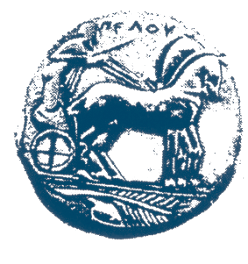 ΕΛΛΗΝΙΚΗ ΔΗΜΟΚΡΑΤΙΑΠΑΝΕΠΙΣΤΗΜΙΟ ΠΕΛΟΠΟΝΝΗΣΟΥΕΡΥΘΡΟΥ  ΣΤΑΥΡΟΥ  28  &  ΚΑΡΥΩΤΑΚΗ 22100    ΤΡΙΠΟΛΗ  ΙΣΤΟΣΕΛΙΔΑ: http://www.uop.grΔ/ΝΣΗ ΟΙΚΟΝΟΜΙΚΗΣ ΔΙΑΧΕΙΡΙΣΗΣ & ΠΡΟΓΡΑΜΜΑΤΙΣΜΟΥΤΜΗΜΑ ΠΡΟΜΗΘΕΙΩΝΤηλέφωνο: 2710372111, 2710372134 Πληροφορίες:   Τσώκου Βασιλική, Πουλοπούλου Παναγιώτα e-mail: vtsokou@uop.gr, penypoul@uop.gr  Τρίπολη, 19-3-2018Αρ. πρωτ.: 1989 